Šaputanje 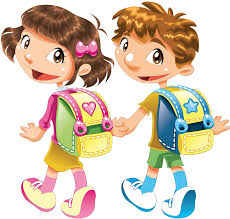 Dragan Lukić Od kuće do škole,
od škole do kuće
uvek se ponešto 
šapuće, šapuće. Tiho, tiše, tiho, tiše...
– ko padanje kiše.Šapuću se pisma
i šapuću tajne,
šapuću se zakletve 
velike i trajne.Tiho, tiše, tiho, tiše…
– ko padanje kiše.1.Kada i ko šapuće?_______________________________________________________2. Šapuće se zato što:a) je razgovor zabranjen b) se žuri u školu  v) je to drugarstvo 3. Dopuni : Za mene je drugarstvo kad __________________________________________________4. Nacrtaj druga/drugaricu i sebe. U oblačičima napiši dijalog o jednoj tajni.5. Šta je tajna? Kome ti govoriš svoje tajne?6. Prepiši ćirilicom pesmu.Šaputanje Dragan Lukić Od kuće do škole,
od škole do kuće
uvek se ponešto 
šapuće, šapuće. Tiho, tišе, tiho, tiše...
– ko padanje kiše.Šapuću se pisma
i šapuću tajne,
šapuću se zakletve 
velike i trajne.Tiho, tiše, tiho, tiše...
– ko padanje kiše.1.Kada i ko šapuće?_______________________________________________________2. Šapuće se zato što:a) je razgovor zabranjen b) se žuri u školu  v) je to drugarstvo 3. Dopuni : Za mene je drugarstvo kad __________________________________________________4. Nacrtaj druga/drugaricu i sebe. U oblačičima napiši dijalog o jednoj tajni.5. Šta je tajna? Kome ti govoriš svoje tajne?6. Prepiši ćirilicom pesmu.Шапутање Драган Лукић Од куће до школе,
од школе до куће
увек се понешто 
шапуће, шапуће. Тихо, тише, тихо, тише... 
– ко падање кише.Шапућу се писма
и шапућу тајне,
шапућу се заклетве 
велике и трајне.Тихо, тише, тихо, тише... 
– ко падање кише.1.Када и ко шапуће?_______________________________________________________2. Шапуће се зато што:а) је разговор забрањен б) се жури у школу  в) је то другарство 3. Допуни : За мене је другарство кад __________________________________________________4. Нацртај друга/другарицу и себе. У облачичима напиши дијалог о једној тајни.5. Шта је тајна? Коме ти говориш своје тајне?6. Препиши песму писаном ћирилицом.